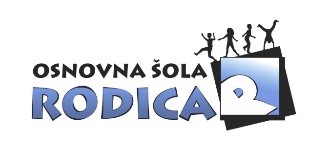 razred 2024/2025Učbenika iz učbeniškega sklada:Delovni zvezki:Ravnateljica: Milena VidovičPripomočki in ostala gradiva za 4. razred 2024/2025Če so stvari uporabne iz prejšnjih let, ne kupujte novih. Zemljevid Slovenije shranite še za 5. razred.Ravnateljica: Milena VidovičNASLOVAVTORJIZALOŽBARadovednih 5, berilo 4, 2014M. Blažič et al.Rokus KlettYoung explorers, učbenik 1 za angleščino, 2017N. Lauder, P. Shipton, S. TorresCUP, MKTNASLOVAVTORJIZALOŽBACENA Planet Radovednih pet 4, komplet petih samostojnih delovnih zvezkov in praktično gradivo za NIT za 4. razred s prilogamiEAN 3831075932067več avtorjevRokus Klett74,00Young Explorers, delovni zvezek 1 za angl., 2017Lauder, Shipton, TorresCUP, MKT18,90Wunderbar 1, 2 ali 3, Deutsch fur Kinder, delovni zvezek za nemščino (nakup v septembru samo za učence NIP)M. A. Apicella, D. Guillemant, S. Brusati, K. SalvadorEli Publishing group1. in 2. del8,903. del 8,30Skupaj92,90 brez nemščineKupite sami:Spodaj našteti pripomočki so skupni (ne kupujte jih), kupili jih bomo v šoli in razdelili stroške):velika šablonageotrikotnik1 x A4 zvezek -  veliki karo2 x A4 zvezka 60 listna -  velika črtasta, 9 mm z robom2 x A4 zvezka, 40 listna – velika črtasta, 9 mm z robomkartonska mapa s trdimi platnicamiPVC tanka vpenjalna mapasuhe barvice, 12 kom3 svinčniki HBnalivno perobrisalecradirkašilčekkomplet tankih flomastrov za pisanje naslovov, samo 3 komselotejpšestiloškarjelepilo za papir v stiku, 3 komflomastri, 12 komčopiči (1 x okrogel čopič št. 4, 2 x ploščata čopiča št. 8 in 16)barvni papir – kolažtempera barve (komplet)prazen risalni blokšportna oprema (kratke hlače, majica, športna obutev)copati z nedrsečimi podplati risalni listilepilo Mekolglinabel šeleshamer A4barvni šeleshamer A4 in A3črni šeleshamer A3plastelinvoščenke